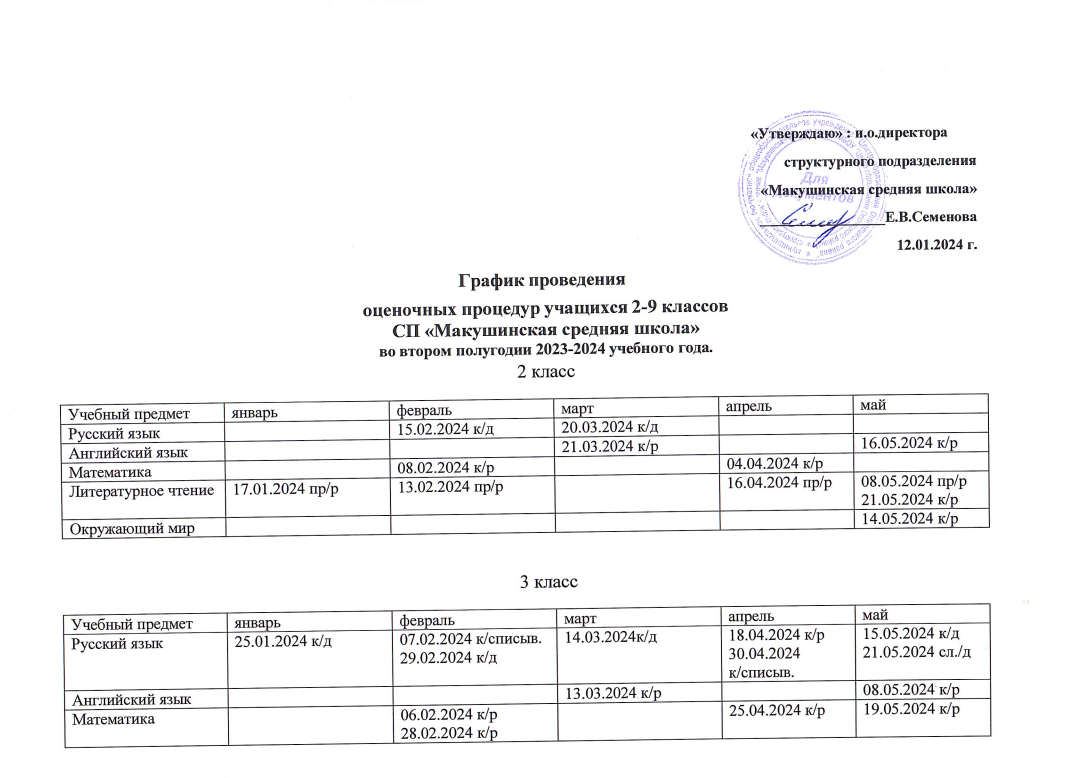 4 класс5 класс6 класс7 класс8 класс9 классЛитературное чтение 15.02.2024 пр/р19.03.2024 пр/р09.04.2024 пр/р24.04.2024 к/р14.05.2024 пров. навык. чт.Окружающий мир14.02.2024 пр/р13.05.2024 к/рИЗО26.04.2024 индив. проектТехнология 16.05.2024 индивид проектпредметянварьфевральмартапрельмайРусский язык06.02.2024 к/д23.04.2024 ВПР 1ч.25.04.2024 ВПР 2 ч.Математика 01.02.2024 к/р04.04.2024 к/р14.05.2024 ВПРАнглийский язык язык21.03.2024 к/р16.05.2024 к/рЛитературное чтение 24.01.2024 пр/р15.02.2024 пр.навык.чт.20.03.2024 пр/р15.05.2024 у/рОкружающий мир18.04.2024 ВПР21.05.2024 пр/рпредметянварьфевральмартапрельапрельмаймайРусский язык16.01.2024 к/соч.06.02.2024 к/р14.02.2024 к/изл.14.03.2024 к/р11.04.2024 к/д23.04.2024 ВПР11.04.2024 к/д23.04.2024 ВПР15.05.2024  к/р15.05.2024  к/рМатематика 08.02.2024 к/р24.04.2024 к/р24.04.2024 к/р14.05.2024  ВПР14.05.2024  ВПРНемецкий язык18.01.2024 к/р13.02.2024 к/р16.04.2024 к/р16.04.2024 к/р08.05.2024 к/р08.05.2024 к/рЛитература 17.01.2024 к/соч.16.05.2024 к/р16.05.2024 к/рБиология23.01.2024 к/т25.04.2024 ВПР25.04.2024 ВПР21.05.2024 к/р21.05.2024 к/рИстория 07.05.2024 ВПР20.05.2024 к/р07.05.2024 ВПР20.05.2024 к/рГеография 22.03.2024 к/р17.05.2024 к/р17.05.2024 к/рФизическая культураС 18.03 по 27.03.2024 сдача нормативовМузыка 18.04.2024 проектпредметянварьфевральмартапрельапрельмаймайРусский язык09.01.2024 к/р23.01.2024 к/изл.01.02.2024 к/р28.02.2024 к/р12.03.2024 к/соч23.04.2024 ВПР23.04.2024 ВПР17.05.2024 к/р17.05.2024 к/рМатематика 30.01.2024 к/р04.04.2024 к/р04.04.2024 к/р14.05.2024 ВПР14.05.2024 ВПРНемецкий язык06.02.2024 к/р29.02.2024 к/р19.03.2024 к/р16.04.2024 к-/р16.04.2024 к-/р07.05.2024 к/р07.05.2024 к/рЛитература 31.01.2024 к/р15.05.2024 к/р15.05.2024 к/рБиология21.05.2024 к/р21.05.2024 к/рИстория  16.05.2024 к/р 16.05.2024 к/рОбществознание 06.03.2024 к/р08.05.2024 итог. тест08.05.2024 итог. тестГеография 09.02.2024 к/р15.03.2024 к/р10.05.2024 к/р10.05.2024 к/рФизическая культураС 18.03 по 27.03.2024 сдача нормативовМузыка 11.04.2024 тестпредметянварьфевральмартапрельмайРусский язык09.01.2024 к/р15.02.2024 к/д23.04.2024 ВПР16.05.2024 к/рАлгебра 07.02.2024 к/р13.03.2024.к/р08.05.2024 к/рГеометрия 06.02.2024 к/р05.03.2024 к/р25.04.2024 к/р14.05.2024 ВПРПО МАТЕМАТИКЕНемецкий язык16.01.2024 к/р31.01.2024 к/р06.03.2024 к/р30.04.2024 к/р07.05.2024 к/рЛитература 11.01.2024 к/р17.04.2024 к/рБиология09.02.2024 к/р08.04.2024 к/р20.05.2024 к/рИнформатика 15.05.2024 к/рФизика23.01.2024 к/р20.02.2024 к/р09.04.2024 к/р17.05.2024 к/р21.05.2024 к/рИстория 20.03.2024 к/рОбществознание 21.03.2024 к/р02.05.2024 к/тГеография 04.03.2024 к/р13.05.2024 к/рФизическая культураС 18.03 по 27.03.2024 сдача нормативовМузыка 10.05.2024 к/тТехнология 29.02.2024 к/р24.04.2024 к/рпредметянварьфевральмартапрельмайРусский язык19.01.2024 к/р08.02.2024 к/соч.21.03.2024 к/соч.23.04.2024 ВПР10.05.2024 итог.к/рАлгебра 24.01.2024 к/р14.02.2024 к/р13.03.2024 к/р17.04.2024 к/р14.05.2024 ВПР ПО МАТЕМАТИКЕГеометрия 23.01.2024 к/р27.02.2024 к/р30.04.2024 к/р16.05.2024 к/рНемецкий язык17.01.2024 к/р28.02.2024 к/р02.04.2024 к/р16.04.2024 к/р07.05.2024 к/рЛитература 18.01.2024.к/р14.03.2024.к/рБиология02.02.2024 к/р26.04.2024 к/р06.05.2024 к/рХимия 31.01.2024 к/р07.03.2024 к/р15.05.2024 к/рИнформатика 21.05.2024 к/рФизика 13.02.2024 к/р12.03.2024 к/р20.05.2024 к/рИстория 15.02.2024 к/т18.04.2024 к/т02.05.2024 итог.к/рОбществознание 17.05.2024 итог. к/рГеография 13.05.2024Физическая культураС 18.03 по 27.03.2024 сдача нормативовТехнология 06.03.2024 к/р03.05.2024 к/рМузыка 05.04.2024 к/тпредметянварьфевральмартапрельмайРусский язык27.02.2024 к/р16.05.2024 итог.к/рРодной языкРодная литература17.05.2024 итог.к/р.Алгебра 24.01.2024. к/р14.02.2024. к/р06.03.2024 к/р17.04.2024 диагност./рГеометрия 06.02.2024 к/р05.03.2024 к/рНемецкий язык 25.01.2024 к/р13.02.2024 к/р28.02.2024 к/р04.04.2024 к/р24.04.2024 к/р14.05.2024 к/рВторой иностранный язык (английский)27.03.2024 к/р10.05.2024 к//рЛитература 12.03.2024. к/р09.04.2024 к/р16.04.2024 к/соч15.05.2024 итог.к/рБиология13.03.2024 к/р08.05.2024 к/рХимия 15.02.2024 к/рИнформатика 01.03.2024 к/р03.05.2024 к/тФизика 07.03.2024 к/р25.04.2024 к/р02.05.2024 к/рИстория 05.04.2024 к/т23.04.2024 к/т21.05.2024 к/рОбществознание 13.05.2024 к/р География 20.05.2024 к/рФизическая культураС 18.03 по 27.03.2024 сдача нормативов